Приказ №2478-09/17 от 07 сентября 2017г.О внедрении проекта «Дополнительное образование детей (механизмы повышения качества программ дополнительного образования детей) «Качество дополнительного образования»В целях координации деятельности по внедрению  проекта «Дополнительное образование детей  (механизмы повышения качества программ дополнительного образования детей) «Качество дополнительного образования» в системе дополнительного  образования Республики Дагестан, повышения качества дополнительного образованияПРИКАЗЫВАЮ:1. Утвердить прилагаемые:1.1. План мероприятий по внедрению  проекта «Дополнительное образование детей (механизмы повышения качества программ дополнительного образования детей) «Качество дополнительного образования»;1.2. План мероприятий по улучшению качества деятельности организаций дополнительного образования2. Отделу  развития дополнительного образования детей (Калмыкова  Л.П.) организовать работу по организационному, информационному обеспечению внедрения  проекта «Дополнительное образование детей (механизмы повышения качества программ дополнительного образования детей) «Качество дополнительного образования».3. Определить ГБУ ДО РД «Малая академия наук Республики Дагестан» региональным ресурсным центром по внедрению  проекта «Дополнительное образование детей (механизмы повышения качества программ дополнительного образования детей) «Качество дополнительного образования».4. ГБУ ДО РД «Малая академия наук Республики Дагестан»:4.1. Обеспечить методическое сопровождение и координацию деятельности муниципальных общеобразовательных организаций, участвующих в пилотном введении проекта «Дополнительное образование детей (механизмы повышения качества программ дополнительного образования детей) «Качество дополнительного образования»4.2. Утвердить реестр  программ по внедрению проекта  «Дополнительное образование детей (механизмы повышения качества программ дополнительного образования детей) «Качество дополнительного образования» по направлениям:  «Искусство», «Спорт», «Наука», «IT-школа», «Инженерное дело», «Ремесла», «Культура», «Живая планета», «Моя Россия», «Мир вокруг».4.3. Предусмотреть мероприятия по повышению квалификации педагогических работников, учреждений дополнительного образования.4.4. Организовать консультирование педагогических и руководящих работников общеобразовательных организаций, участвующих в проекте  «Дополнительное образование детей (механизмы повышения качества программ дополнительного образования детей) «Качество дополнительного образования»4.5. Обеспечить информационное сопровождение проекта «Дополнительное образование детей (механизмы повышения качества программ дополнительного образования детей) «Качество дополнительного образования» на сайте ГБУ ДО РД «Малая академия наук Республики Дагестан». 5. Органам местного самоуправления, осуществляющим управление в сфере образования:5.1. Создать  раздел «Дополнительное образование» на сайтах учреждений.5.2. Обеспечить на основе планов  утверждение плана   мероприятий по улучшению качества работы учреждений  и размещение его на официальном сайте в сети Интернет в срок до 20 сентября 2017 г.5.4.Назначить ответственных лиц за реализацию мероприятий по внедрению проекта «Дополнительное образование детей  (механизмы повышения качества программ дополнительного образования детей) «Качество дополнительного образования»5.5. Создать опорные ресурсные   центры   по внедрению проекта «Дополнительное образование детей  (механизмы повышения качества программ дополнительного образования детей) «Качество дополнительного образования» по направлениям:  «Искусство», «Спорт», «Наука», «IT-школа», «Инженерное дело», «Ремесла», «Культура», «Живая планета», «Моя Россия», «Мир вокруг».5.6. Разместить на официальных сайтах учреждений дополнительного образования план работы по улучшению качества деятельности учреждений дополнительного образования.5.7. Внести изменения в работу объединений дополнительного образования, организовать работу кружков секций  в субботу, воскресенье,  каникулярное время  в полном объеме.6. Ежеквартально, до 5 числа месяца, следующего за отчетным, представлять  в Министерство образования и науки РД  информацию о выполнения плана мероприятий по улучшению качества работы учреждений на электронный адрес: kalmykova.minobr@mail.ru.7. Контроль за исполнением настоящего приказа оставляю за собой.Приложение: на 10 л. в 1 экз.И.о.министра        Т.Халилов     Утвержден приказом Министерства образования инауки Республики ДагестанПлан мероприятий по организации  по внедрению  проекта «Дополнительное  образование детей  (механизмы повышения качества программ дополнительного образования детей) «Качество дополнительного образования»Утвержден приказом Министерства образования инауки Республики ДагестанПлан мероприятийпо улучшению качества деятельности организаций дополнительного образования                                                                  Приказ №3
                                                   по Хасавюртовскому ГУО	от « 09» января 2018г.О внедрении проекта «Дополнительное образование детей (механизмы повышения качества программ дополнительного образования детей) «Качество дополнительного образования»На основании приказа №2478-09/17 от 07 сентября 2017г.МОН РД. В целях координации деятельности по внедрению  проекта «Дополнительное образование детей  (механизмы повышения качества программ дополнительного образования детей) «Качество дополнительного образования» в системе дополнительного  образования Республики Дагестан, повышения качества дополнительного образования                                            ПРИКАЗЫВАЮ:
                                                              §1.
Руководителям МУДО. ОО:
Усилить работу согласно Плана мероприятий по внедрению  проекта «Дополнительное образование детей (механизмы повышения качества программ дополнительного образования детей) «Качество дополнительного образования»;   План прилагается.План мероприятий по улучшению качества деятельности организаций дополнительного образования                                                              §2.Заместителю начальника ГУО Даибову М.А. организовать работу по организационному, информационному обеспечению внедрения  проекта «Дополнительное образование детей (механизмы повышения качества программ дополнительного образования детей) «Качество дополнительного образования».                                                              §3.Предусмотреть мероприятия по повышению квалификации педагогических работников, учреждений дополнительного образования (согласно графика МОН РД).                                                       §4.
Назначить Директоров МУДО ответственными  лицами за реализацию мероприятий по внедрению проекта «Дополнительное образование детей  (механизмы повышения качества программ дополнительного образования детей) «Качество дополнительного образования                                                              §5.Руководителям МУДО.ОО.:- создать  раздел «Дополнительное образование» на сайтах учреждений.-обеспечить на основе планов  утверждение плана   мероприятий по улучшению 
 качества работы учреждений  и размещение его на официальном сайте в сети -разместить на официальных сайтах учреждений дополнительного образования план  
 работы по улучшению качества деятельности учреждений дополнительного 
 образования.-внести изменения в работу объединений дополнительного образования, организовать 
 работу кружков секций  в субботу, воскресенье,  каникулярное время  в полном 
 объеме.-ежеквартально, до 2 числа месяца, следующего за отчетным, представлять  в ГУО 
 заместителю начальника   информацию о выполнения плана мероприятий по 
 улучшению качества работы учреждений на электронный адрес: guomarat@mail.ru                                                             §6.- создать опорные ресурсные   центры   по внедрению проекта «Дополнительное 
  образование детей  (механизмы повышения качества программ дополнительного 
  образования детей) «Качество дополнительного образования» по направлениям: 
-«Спорт», на базе  « СДЮШОР» им М. Батырова  - директор Абакаров А.Т. 
-«Наука», на базе гимназии №1 – руководитель  Нохов  М.М. (школа английского 
   языка) 
-«IT-школа», «Инженерное дело»,  на базе «ЦТТ» - директор Шуаибова .МА.
-«Ремесла»,  на базе «ДДТ» - директор Нохов М.М. 
-«Живая планета», на базе «ЭБЦ» -директор Омаров А.А. 

                                                              §7.Даибову М.А. ежеквартально, до 5 числа месяца, следующего за отчетным, представлять  в Министерство образования и науки РД  информацию о выполнения плана мероприятий по улучшению качества работы учреждений на электронный адрес: kalmykova.minobr@mail.ru.                                                               §8.   Контроль над исполнением данного приказа оставляю за собой. 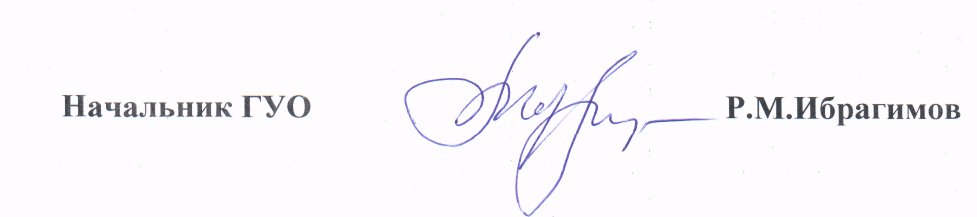 Исп.:Даибов М.А.
            тел.:8928512220.№ п/пНаименование мероприятия Сроки  Ответственные 1. Нормативное правовое и организационное обеспечение организации внедрению 1. Нормативное правовое и организационное обеспечение организации внедрению 1. Нормативное правовое и организационное обеспечение организации внедрению 1. Нормативное правовое и организационное обеспечение организации внедрению 1.3.Подготовка и проведение совещаний по вопросам внедрения  проекта «Дополнительное образование детей  (механизмы повышения качества программ дополнительного образования детей) «Качество дополнительного образования»30.09.2017 Министерство образования и науки РДМуниципальные управления образования1.6.Информирование родителей и общественности о ходе подготовки к внедрению  проекта «Дополнительное образование детей  (механизмы повышения качества программ дополнительного образования детей) «Качество дополнительного образования» с использованием ресурсов сайта Министерства образования и науки Республики Дагестан, Образовательного портала Республики ДагестанпостоянноМинистерство образования и науки РДМуниципальные управления образования1.9.Создание раздела «Дополнительное образование детей » на сайтах муниципальных методических служб,   общеобразовательных организаций, учреждений  дополнительного образования30.09.2017 Министерство образования и науки РДМуниципальные управления образования                  2. Научно - методическое обеспечение организации по внедрению  Дополнительное образование детей  (механизмы повышения качества программ дополнительного образования детей) «Качество дополнительного образования»                  2. Научно - методическое обеспечение организации по внедрению  Дополнительное образование детей  (механизмы повышения качества программ дополнительного образования детей) «Качество дополнительного образования»                  2. Научно - методическое обеспечение организации по внедрению  Дополнительное образование детей  (механизмы повышения качества программ дополнительного образования детей) «Качество дополнительного образования»                  2. Научно - методическое обеспечение организации по внедрению  Дополнительное образование детей  (механизмы повышения качества программ дополнительного образования детей) «Качество дополнительного образования»2.1.Методическое  и консультационное сопровождение  пилотных общеобразовательных организаций по внедрению  проекта» Дополнительное образование детей  (механизмы повышения качества программ дополнительного образования детей) «Качество дополнительного образования»постоянно Министерство образования и науки РДМуниципальные управления образования2.2.Научно-методическое сопровождение деятельности региональных пилотных  площадок по внедрению  проекта «Дополнительное образование детей  (механизмы повышения качества программ дополнительного образования детей) «Качество дополнительного образования»постоянно Министерство образования и науки РДМуниципальные управления образования2.3.Научно-методическое  сопровождение творческих групп педагогических работников пилотных общеобразовательных организаций дополнительного образования  по  внедрению  проекта «Дополнительное образование детей  (механизмы повышения качества программ дополнительного образования детей) «Качество дополнительного образования»постоянно Министерство образования и науки РДМуниципальные управления образования2.4.Подготовка и издание методических рекомендаций по внедрению  проекта «Дополнительное образование детей  (механизмы повышения качества программ дополнительного образования детей) «Качество дополнительного образования»постоянноМинистерство образования и науки РДМуниципальные управления образования3. Кадровое обеспечение  организации дополнительного образования по внедрению направлениям: «Искусство», «Спорт», «Наука», «IT-школа», «Инженерное дело», «Ремесла», «Культура», «Живая планета», «Моя Россия», «Мир вокруг»3. Кадровое обеспечение  организации дополнительного образования по внедрению направлениям: «Искусство», «Спорт», «Наука», «IT-школа», «Инженерное дело», «Ремесла», «Культура», «Живая планета», «Моя Россия», «Мир вокруг»3. Кадровое обеспечение  организации дополнительного образования по внедрению направлениям: «Искусство», «Спорт», «Наука», «IT-школа», «Инженерное дело», «Ремесла», «Культура», «Живая планета», «Моя Россия», «Мир вокруг»3. Кадровое обеспечение  организации дополнительного образования по внедрению направлениям: «Искусство», «Спорт», «Наука», «IT-школа», «Инженерное дело», «Ремесла», «Культура», «Живая планета», «Моя Россия», «Мир вокруг»3.2.Организация обучения педагогических и руководящих работников пилотных образовательных организаций по дополнительным профессиональным программам повышения квалификацииСогласно графику прохождения курсов повышения квалификацииМинистерство образования и науки РДМуниципальные управления образования3.3.Разработка и реализация дополнительных профессиональных программ повышения квалификациипостоянноМинистерство образования и науки РДМуниципальные управления образования3.4.Проведение семинаров по актуальным вопросам внедрения   проекта «Дополнительное образование детей  (механизмы повышения качества программ дополнительного образования детей) «Качество дополнительного образования» для руководящих и педагогических работников общеобразовательных организаций, в том числе  с использованием системы видеоконференцсвязив течение 2017 годаМинистерство образования и науки РДМуниципальные управления образования№Показатели независимой оценки качества работы организацийПоказатели независимой оценки качества работы организацийЗначение показателя( мониторинг)Значение показателя( мониторинг)Значение показателя( мониторинг)Значение показателя( мониторинг)Значение показателя( мониторинг)Учреждение Мероприятия, направленные на повышение качества работы организации*Срок исполне нияИсточник финансированияИсточник финансирования№Показатели независимой оценки качества работы организацийПоказатели независимой оценки качества работы организацийфактическоефактическоемаксимально возможноемаксимально возможноемаксимально возможноеУчреждение Мероприятия, направленные на повышение качества работы организации*Срок исполне нияИсточник финансированияИсточник финансирования1. Открытость и доступность информации об организации, осуществляющей образовательную деятельность1. Открытость и доступность информации об организации, осуществляющей образовательную деятельность1. Открытость и доступность информации об организации, осуществляющей образовательную деятельность1. Открытость и доступность информации об организации, осуществляющей образовательную деятельность1. Открытость и доступность информации об организации, осуществляющей образовательную деятельность1. Открытость и доступность информации об организации, осуществляющей образовательную деятельность1. Открытость и доступность информации об организации, осуществляющей образовательную деятельность1. Открытость и доступность информации об организации, осуществляющей образовательную деятельность1. Открытость и доступность информации об организации, осуществляющей образовательную деятельность1. Открытость и доступность информации об организации, осуществляющей образовательную деятельность1. Открытость и доступность информации об организации, осуществляющей образовательную деятельность1. Открытость и доступность информации об организации, осуществляющей образовательную деятельность1. Открытость и доступность информации об организации, осуществляющей образовательную деятельность1.1.Полнота и актуальность информации об учреждении  и его деятельности, размещенной на официальном сайте учреждения  в сети Интернет, в том числе на сайте www.dagminobr.ruПолнота и актуальность информации об учреждении  и его деятельности, размещенной на официальном сайте учреждения  в сети Интернет, в том числе на сайте www.dagminobr.ru10101.Поддержка информации, размещенной на официальном сайте учреждения, в актуальном состоянии2.Повышение информационной насыщенности сайта учреждения: улучшение подачи  материалов, насыщенность  иллюстраций (фотографий), размещение отзывов обучающихся, родителей (законных представителей), создание привлекательного  образа организации3.Информационное наполнение и своевременное размещение сведений об учреждении на сайте www.dagminobr.ruПостоянно1.2.Наличие на официальном сайте организации в сети Интернет сведений о педагогических работниках учрежденияНаличие на официальном сайте организации в сети Интернет сведений о педагогических работниках учреждения1010Размещение информации о педагогических работниках на официальном сайте учреждения в объеме, установленном требованиями Рособрнадзора (приказ от 29.05.2014 №785)Постоянно1.3.Доступность взаимодействия с получателями образовательных услуг по телефону, по электронной почте, с помощью электронных сервисов, представляемых на официальном сайте учреждения в сети Интернет, в том числе наличие возможности внесения предложений, направленных на улучшение работы организации Доступность взаимодействия с получателями образовательных услуг по телефону, по электронной почте, с помощью электронных сервисов, представляемых на официальном сайте учреждения в сети Интернет, в том числе наличие возможности внесения предложений, направленных на улучшение работы организации 10101.Размешение актуальной информации о номерах телефонов, адресах электронной почты и официального сайта учреждения в местах, доступных для обучающихсяпостоянно1.4.Доступность сведений о ходе  рассмотрения обращений граждан, поступивших в организацию от получателей образовательных услуг (по телефону, по электронной почте, с помощью электронных сервисов, доступных на официальном сайте организации в сети Интернет).Доступность сведений о ходе  рассмотрения обращений граждан, поступивших в организацию от получателей образовательных услуг (по телефону, по электронной почте, с помощью электронных сервисов, доступных на официальном сайте организации в сети Интернет).10101.Создание электронных серверов на официальном сайте учреждения по рассмотрению обращений граждан постоянно2. Комфортность условий, в которых осуществляется  образовательная деятельности в сфере  дополнительного образования 2. Комфортность условий, в которых осуществляется  образовательная деятельности в сфере  дополнительного образования 2. Комфортность условий, в которых осуществляется  образовательная деятельности в сфере  дополнительного образования 2. Комфортность условий, в которых осуществляется  образовательная деятельности в сфере  дополнительного образования 2. Комфортность условий, в которых осуществляется  образовательная деятельности в сфере  дополнительного образования 2. Комфортность условий, в которых осуществляется  образовательная деятельности в сфере  дополнительного образования 2. Комфортность условий, в которых осуществляется  образовательная деятельности в сфере  дополнительного образования 2. Комфортность условий, в которых осуществляется  образовательная деятельности в сфере  дополнительного образования 2. Комфортность условий, в которых осуществляется  образовательная деятельности в сфере  дополнительного образования 2. Комфортность условий, в которых осуществляется  образовательная деятельности в сфере  дополнительного образования 2. Комфортность условий, в которых осуществляется  образовательная деятельности в сфере  дополнительного образования 2. Комфортность условий, в которых осуществляется  образовательная деятельности в сфере  дополнительного образования 2. Комфортность условий, в которых осуществляется  образовательная деятельности в сфере  дополнительного образования 2.1.2.1.Материально-техническое и информационное обеспечение Материально-техническое и информационное обеспечение 10Мероприятия, направленные на повышение уровня комфортности пребывания в учреждениипостоянно2.2. 2.2. Наличие необходимых условий для охраны и укрепления здоровья, организации питания обучающихсяНаличие необходимых условий для охраны и укрепления здоровья, организации питания обучающихся101.Приобретение оборудования2. Текущий ремонт помещенияпостоянно2.3.2.3.Внедрение новых дополнительных образовательных программВнедрение новых дополнительных образовательных программ101.Мониторинг охвата обучающихся программами дополнительного образования.2. Разработка  на основе мониторинга программ дополнительного образования, учитывающих интересы обучающихсяпостоянно2.4.2.4.Наличие возможности развития творческих способностей и интересов обучающихся, включая их участия в конкурсах и олимпиадах (в том числе во всероссийских и международных), выставках, смотрах, физкультурных мероприятиях, в том числе в официальных спортивных мероприятиях, и других массовых мероприятияхНаличие возможности развития творческих способностей и интересов обучающихся, включая их участия в конкурсах и олимпиадах (в том числе во всероссийских и международных), выставках, смотрах, физкультурных мероприятиях, в том числе в официальных спортивных мероприятиях, и других массовых мероприятиях101.Разработка системы поощрения обучающихся, успешно  участвующих в олимпиадах, конкурсах.2.Информирование обучающихся и их родителей (законных представителей) о проводимых конкурсах, олимпиадах, соревнованиях, в том числе размещение информации на сайте учреждения.3. Мониторинг участия  обучающихся в конкурсах, олимпиадах, выставках, смотрах, физкультурных мероприятиях Постоянно2.5.2.5.Наличие условий организации обучения и воспитания обучающихся с ограниченными возможностями здоровья и инвалидов Наличие условий организации обучения и воспитания обучающихся с ограниченными возможностями здоровья и инвалидов 101.Разработка  программ оказания индивидуальной помощи обучающихся с ОВЗ и их размещение на официальном сайте Постоянно3. Доброжелательность, вежливость, компетентность работников организации3. Доброжелательность, вежливость, компетентность работников организации3. Доброжелательность, вежливость, компетентность работников организации3. Доброжелательность, вежливость, компетентность работников организации3. Доброжелательность, вежливость, компетентность работников организации3. Доброжелательность, вежливость, компетентность работников организации3. Доброжелательность, вежливость, компетентность работников организации3. Доброжелательность, вежливость, компетентность работников организации3. Доброжелательность, вежливость, компетентность работников организации3. Доброжелательность, вежливость, компетентность работников организации3. Доброжелательность, вежливость, компетентность работников организации3. Доброжелательность, вежливость, компетентность работников организации3. Доброжелательность, вежливость, компетентность работников организации3.1.3.1.Доля получателей образовательных услуг,  положительно оценивающих доброжелательность и вежливость работников организации, от общего числа опрошенных получателей образовательных услугДоля получателей образовательных услуг,  положительно оценивающих доброжелательность и вежливость работников организации, от общего числа опрошенных получателей образовательных услуг101.Проведение разъяснительной работы с персоналом  на заседании общего собрания работников учреждения.2.Проведение тематических родительских собраний по вопросам улучшения взаимоотношений работников учреждения  с обучающихся и их родителями. 3.Проведение открытых занятий, отчетных, концертов, спектаклей, выступлений  творческих коллективов учреждения.3. Актуализация знаний работников учреждения о возложенных должностных обязанностях 4. Проведение  семинара-практикума для работников учрежденияПостоянноПостоянно3.2.3.2.Доля получателей образовательных услуг, удовлетворенных компетентностью работников организации, от общего числа опрошенных получателей образовательных услуг	 Доля получателей образовательных услуг, удовлетворенных компетентностью работников организации, от общего числа опрошенных получателей образовательных услуг	 101.Своевременное прохождение курсов повышения квалификации  работников учрежденияСогласно утвержденному графику прохождения курсов повышения квалификацииСогласно утвержденному графику прохождения курсов повышения квалификации4. Удовлетворенность качеством образовательной деятельности потребителями образовательных услуг в сфере дополнительного образования4. Удовлетворенность качеством образовательной деятельности потребителями образовательных услуг в сфере дополнительного образования4. Удовлетворенность качеством образовательной деятельности потребителями образовательных услуг в сфере дополнительного образования4. Удовлетворенность качеством образовательной деятельности потребителями образовательных услуг в сфере дополнительного образования4. Удовлетворенность качеством образовательной деятельности потребителями образовательных услуг в сфере дополнительного образования4. Удовлетворенность качеством образовательной деятельности потребителями образовательных услуг в сфере дополнительного образования4. Удовлетворенность качеством образовательной деятельности потребителями образовательных услуг в сфере дополнительного образования4. Удовлетворенность качеством образовательной деятельности потребителями образовательных услуг в сфере дополнительного образования4. Удовлетворенность качеством образовательной деятельности потребителями образовательных услуг в сфере дополнительного образования4. Удовлетворенность качеством образовательной деятельности потребителями образовательных услуг в сфере дополнительного образования4. Удовлетворенность качеством образовательной деятельности потребителями образовательных услуг в сфере дополнительного образования4. Удовлетворенность качеством образовательной деятельности потребителями образовательных услуг в сфере дополнительного образования4. Удовлетворенность качеством образовательной деятельности потребителями образовательных услуг в сфере дополнительного образования4.2. 4.2. Доля получателей образовательных услуг, удовлетворенных качеством  предоставляемых образовательных услуг, от общего числа опрошенных получателей образовательных услугДоля получателей образовательных услуг, удовлетворенных качеством  предоставляемых образовательных услуг, от общего числа опрошенных получателей образовательных услуг101.Проведение  анкетирования среди обучающихся4.3.4.3.Доля получателей образовательных услуг, которые готовы рекомендовать организацию родственникам и знакомым, от общего числа опрошенных получателей образовательных услуг  Доля получателей образовательных услуг, которые готовы рекомендовать организацию родственникам и знакомым, от общего числа опрошенных получателей образовательных услуг  101.Информирование о деятельности организации (публикации в СМИ, распространение буклетов и т.п.).В течение годаВ течение года